Publicado en Madrid el 26/02/2016 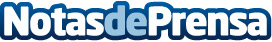 Los guionistas españoles se rebelanCon los Oscars presentes en el ambiente y dos semanas después del trato marginal que la Academia de las Artes y las Ciencias Cinematográficas de España diera en su pasada 30 edición de los Premios Goya a los creadores originales de sus películas, los guionistas, no se han aplacado los ánimos del colectivo de escritores, sino que han derivado en una creciente indignación manifestada en los mediosDatos de contacto:Laura Bermejo617160761Nota de prensa publicada en: https://www.notasdeprensa.es/los-guionistas-espanoles-se-rebelan Categorias: Cine Sociedad Televisión y Radio Eventos Premios http://www.notasdeprensa.es